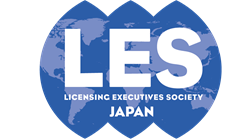 新型コロナウイルス感染症と検査開発への取り組み～試薬・検査の研究開発の立場から～講師：小見 和也　氏（H.U.グループホールディングス株式会社　執行役）開催日：２０２２年１０月７日（金）拝啓　会員の皆様方には、時下、益々ご清栄のこととお慶び申し上げます。１０月度関東月例研究会では、「新型コロナウイルス感染症と検査開発への取り組み ～試薬・検査の研究開発の立場から～」と題してご講演いただきます。講師には、H.U.グループホールディングス株式会社（H.U.グループ）執行役で、新型コロナウイルス感染症に対する検査試薬開発・検査立ち上げを務められた小見和也氏をお迎えします。２０１９年１１月に中国国内で発生した新型コロナウイルスが世界中に拡散し、日本国内においても感染者が急増し、本ウイルスに対する検査方法の確立が求められました。H.U.グループでは、２０２０年２月に国内民間検査会社で初めてＰＣＲ検査の受託を開始しています。２０２０年５月には迅速抗原検査キット「エスプライン®　SARS-Cov2 Ag」を開発開始から短期間で世に送り出し、続いて６月には高感度抗原検査試薬「ルミパルス® SARS-Cov2 Ag」の提供を開始しています。さらに８月には空港検疫所における高感度抗原検査を含む包括的検査サポートの提供を開始するという、これまでにないスピードでの対応を実現させました。H.U.グループでは、今回のパンデミックに先立ちグループ研究開発機能の一体化を進め、製品・サービス開発体制の変革を進めておりました。創業以来培ってきたグループ会社の技術基盤を有機的に融合し、新型コロナウイルスだけではなく、今後の新たな感染症、医療における社会的課題解決に貢献できるよう活動を継続しております。本講演では、検査試薬の開発・検査立ち上げの実行に関わった立場から、早期開発と実装に成功した背景、検査の特徴など具体的な内容について以下のような項目を含めお話しいただきます。・試薬開発・検査立ち上げ時の決断・なぜこれほど早く製品の開発が実現できたのか・ウイルス検査の特徴と限界・感染拡大期の各種挑戦（多様な事業展開）・今後のパンデミックへの対応に向けて（制度・技術の観点から）本講演は、研究・開発、事業部やそれを守る知財の立場で実務対応を学びたい方々にとって有益な内容になるものと思われます。多数のご参加をお待ち申し上げます。敬具[関東月例研究会（WEB開催）]１．研究会と　き：２０２２年１０月７日（金） １４：００－１６：３０ところ：WEB開催（Zoom利用）講　師：小見 和也　氏（H.U.グループホールディングス株式会社　執行役）講師略歴：2007年04月 富士レビオ(株)入社2009年10月 同社研究推進部バイオ研究グループ長2013年11月 日本イーライリリー(株)入社2015年04月 当社入社2017年01月 当社R&D統括部長2017年07月 合同会社みらか中央研究所(現 合同会社H.U.グループ中央研究所)社長（現任）2017年12月	(株)エスアールエル研究開発本部長2019年04月	当社先端的医療事業推進本部長2019年06月	当社執行役（現任）2020年06月	(株)エスアールエル取締役（現任）　　　　　　　富士レビオ(株)取締役（現任）司　会：片山　和之（富士通株式会社）＊継続会員とは、５５歳を超えて勤務先を退職した後も個人で会員資格を継続し、特別の年会費（２万円）を適用されている正会員です。（詳細は会員名簿の規則またはホームページをご参照ください。）２．懇親会　講演終了後、15分～30分のQAセッションの時間を設けます。３．参加申込み＊申込期限：９月３０日（金）＊下記LESJウェブサイトからお申込みをお願いします。LESJウェブサイト以外からのお申込みは受け付けておりません。https://www.lesj.org/workshop/monthly/east.php４．申込み・受講前の確認事項本月例研究会は、テレビ会議「Zoom」を利用して行います。以下の事項について、申込み・受講前にご確認お願いします。【視聴環境】＊本月例研究会の受講には、Zoomのインストールと事前登録が必要です。ブラウザからはご参加いただけません。使用するデバイス（PC、タブレット、スマートフォン等）に事前にZoomをインストールし、３営業日前にお送りするURL より事前登録を行ってください。＊Zoomを初めて利用される方は、事前に(https://zoom.us/test)より接続テストを行い、ご自身のデバイスから接続できることをご確認お願いします。【関東月例研究会（WEB開催）の注意事項】＊参加申込み受付後、当協会から参加費のお支払い方法（振込先）をご案内しますので、５営業日前(９月３０日（金）)までに参加費をお支払いください。期限までに入金が確認できない場合は、ご参加いただくことができません。入金が確認できた方には、３営業日前（１０月３日（月））までに、Zoomのご案内と講義資料をお送りいたします。当協会からZoomのご案内が届いていない方は、ご参加いただくことができませんので、３営業日前までに当協会から連絡がない場合には、連絡先にお問い合わせ下さい。＊講義資料送付後、参加者様のPC・通信環境等が原因で正常に視聴できない場合の返金については、お受けいたしかねますので、予めご了承下さい。＊研究会当日は、Zoomの名前欄に申し込みフォームと同じ氏名（漢字）を記載し、開催５分前までに接続（入室）して下さい（３０分前から接続可能です）。＊お申込み１件につき、１名様のみ参加可能です。複数台のPC･デバイスを接続すること、１台のPC･デバイスから複数名で参加すること、講演内容の録画・録音・画面キャプチャは行わないで下さい。＊通信状況の不調により視聴できなかった方がいた場合等に再放映を行う目的で、当協会において講演部分を録画させていただきます（参加者の顔は録画されず、また、データの提供は行われません）。＊研究会当日、Zoomに接続できない場合等のトラブルについては、連絡先の電話又はメール（TEL　03-3595-0578、e-mail　les@jiii.or.jp）でご連絡お願いします。講演中は十分な対応ができない場合がありますので、余裕をもって接続いただけますようお願いします。また、通信状況により、講演の全部又は一部を視聴できなかった場合には、講演終了前までに、下記連絡先のメールに連絡をお願いします。【個人情報の取扱いについて】・日本ライセンス協会は、申込の際に提供いただいた個人情報を、今回お申し込みの月例研究会に関するご連絡、講師への参加者の氏名、所属先の提供、当協会からの今後のご案内の送付その他本月例研究会の実施・運営のために利用します。・個人情報は、不正アクセス、紛失、破壊、改ざんおよび漏洩等の予防、安全な管理に努めます。５．連絡先日本ライセンス協会　事務局　阿部　利昭〒105-0001東京都港区虎ノ門三丁目１番１号虎ノ門三丁目ビルディング 発明推進協会内TEL　03-3595-0578　FAX　03-3595-0485e-mail　les@jiii.or.jp参加費：LES会員（同一組織のメンバーを含む）４，０００円継続会員１，５００円一般８，０００円